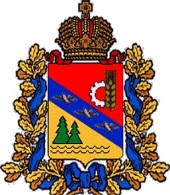 АДМИНИСТРАЦИЯКУЛЬБАКИНСКОГО СЕЛЬСОВЕТАГЛУШКОВСКОГО РАЙОНА КУРСКОЙ  ОБЛАСТИ307462 Курская область , Глушковский район, с.Кульбаки ,  д.322 ОГРН 1024600746741 ИНН 4603000512 КПП 460301001 тел (47132) 3-15-44, факс 3-15-43 , E-mal:  adm_kulbakinskogo_ss@mail.ruПОСТАНОВЛЕНИЕ15 июня  2022 г. № 27«Об утверждении отчета о реализациимуниципальной программы «Защита населения  и территории от чрезвычайных ситуаций, обеспечение  пожарной безопасности и безопасности людей  на водных объектах» за 2021 год   В соответствии с Порядком принятия решения о разработке муниципальных программ органа местного самоуправления «Кульбакинский   сельсовет»  Глушковского района , их формирования, реализации и проведение  оценки эффективности реализации», утвержденным постановлением Администрации Кульбакинского  сельсовета Глушковского района от 05.11.2013г. № 48 Администрация Кульбакинского  сельсовета Глушковского района ПОСТАНОВЛЯЕТ:       1. Утвердить отчет о реализации муниципальной программы «Защита населения и территории от чрезвычайных ситуаций, обеспечение пожарной безопасности и безопасности людей на водных объектах» за 2021 год.       2. Настоящее постановление вступает в силу со дня его  официального обнародования, подлежит размещению на  официальном сайте Администрации Кульбакинского сельсовета Глушковского района  в сети «Интернет».    Глава Администрации    Кульбакинского сельсовета                                       В.В. МинаковУтвержденпостановлением АдминистрацииКульбакинского сельсовета Глушковского района от    15.06.2022г. № 27ГОДОВОЙ ОТЧЕТо выполнении муниципальной программы«Защита населения и территории от чрезвычайных ситуаций, обеспечениепожарной безопасности и безопасности людей на водных объектах» (утвержденной постановлением Администрации Кульбакинского сельсовета Глушковского района от 25.11.2014г.  № 85) за 2021 годСведенияо достижении целевых показателей эффективностиреализации  программы «Защита населения и территории от чрезвычайных ситуаций, обеспечение пожарной безопасности и безопасности людей на водных объектах» Отчетоб использовании бюджетных ассигнований бюджета на реализацию  программы «Защита населения и территории от чрезвычайных ситуаций, обеспечение пожарной безопасности и безопасности людей на водных объектах» Сведения о внесенных изменениях в муниципальную Программу в течение 2021 годаОценка эффективности реализации программы1. Степень достижения запланированных результатов (достижения целей и решения задач программы (оценка результативности):Е =  (1+0+1,1+0,75+1 ) : 5 х 100% =77%Вывод: Степень достижения запланированных результатов удовлетворительная.2. Степень соответствия фактических затрат местного бюджета  запланированного уровня (оценка полноты использования бюджетных средств):П = 23,3/23,3 х 100% =100 % Вывод: Степень соответствия фактических затрат местного бюджета на реализацию программы запланированному уровню –высокая.3. Эффективность использования средств местного бюджета (оценка экономической эффективности достижения результатов):Э = 100 : 100 = 100 %Вывод:  Эффективность использования средств местного бюджета – высокая.№ п/пНаименованиепоказателяЕд.изм.Значение целевого показателяЗначение целевого показателяЗначение целевого показателяЗначение целевого показателяЗначение целевого показателя№ п/пНаименованиепоказателяЕд.изм.2019202020212021Обоснование 
отклонений 
значений показателя на конец 
отчетного года 
(при наличии отклонения)Муниципальная подпрограмма «Пожарная безопасность и  защита населения Курской области»Муниципальная подпрограмма «Пожарная безопасность и  защита населения Курской области»Муниципальная подпрограмма «Пожарная безопасность и  защита населения Курской области»Муниципальная подпрограмма «Пожарная безопасность и  защита населения Курской области»Муниципальная подпрограмма «Пожарная безопасность и  защита населения Курской области»Муниципальная подпрограмма «Пожарная безопасность и  защита населения Курской области»Муниципальная подпрограмма «Пожарная безопасность и  защита населения Курской области»Муниципальная подпрограмма «Пожарная безопасность и  защита населения Курской области»1Количество зарегистрированных пожаров на территории муниципального образованияшт.000112Количество людей пострадавших при пожарахчел.000003Доля граждан, информированных о первичных мерах пожарной безопасности%687577851,104Количество служащих обученных (повышение квалификации) по пожарной безопасностичел.33430,755Финансовое обеспечение на приобретение первичных средств пожаротушения на объектах муниципальной собственноститыс. руб.31,31351,923,323,31Наименование муниципальной программы, подпрограммы, основных мероприятийИсточник финансированияРасходы (рублей)Расходы (рублей)Расходы (рублей)Наименование муниципальной программы, подпрограммы, основных мероприятийИсточник финансированиябюджетные 
ассигнования, 
план на 1 
января 
отчетного 
годабюджетные 
ассигнования на 31 
декабря 
отчетного 
годакассовое 
исполнениеМуниципальная программа «Защита населения и территории от чрезвычайных ситуаций, обеспечение пожарной безопасности и безопасности людей на водных объектах»Местный бюджет23,323,323,3Подпрограмма 1. «Пожарная безопасность и защита населения Курской области »Местный бюджет23,323,323,3Наименование нормативного правового актаКраткое изложение причин внесения измененийПостановление администрации Кульбакинского сельсовета Глушковского района  от 16.04.2021г. №18,от 20.07.2021г. № 38, от 18.11.2021г. №61 «О внесении изменений в муниципальную  программу  Кульбакинского сельсовета «Защита населения и территории от чрезвычайных ситуаций, обеспечение пожарной безопасности и безопасности людей на водных объектах».Уточнение финансирования программы